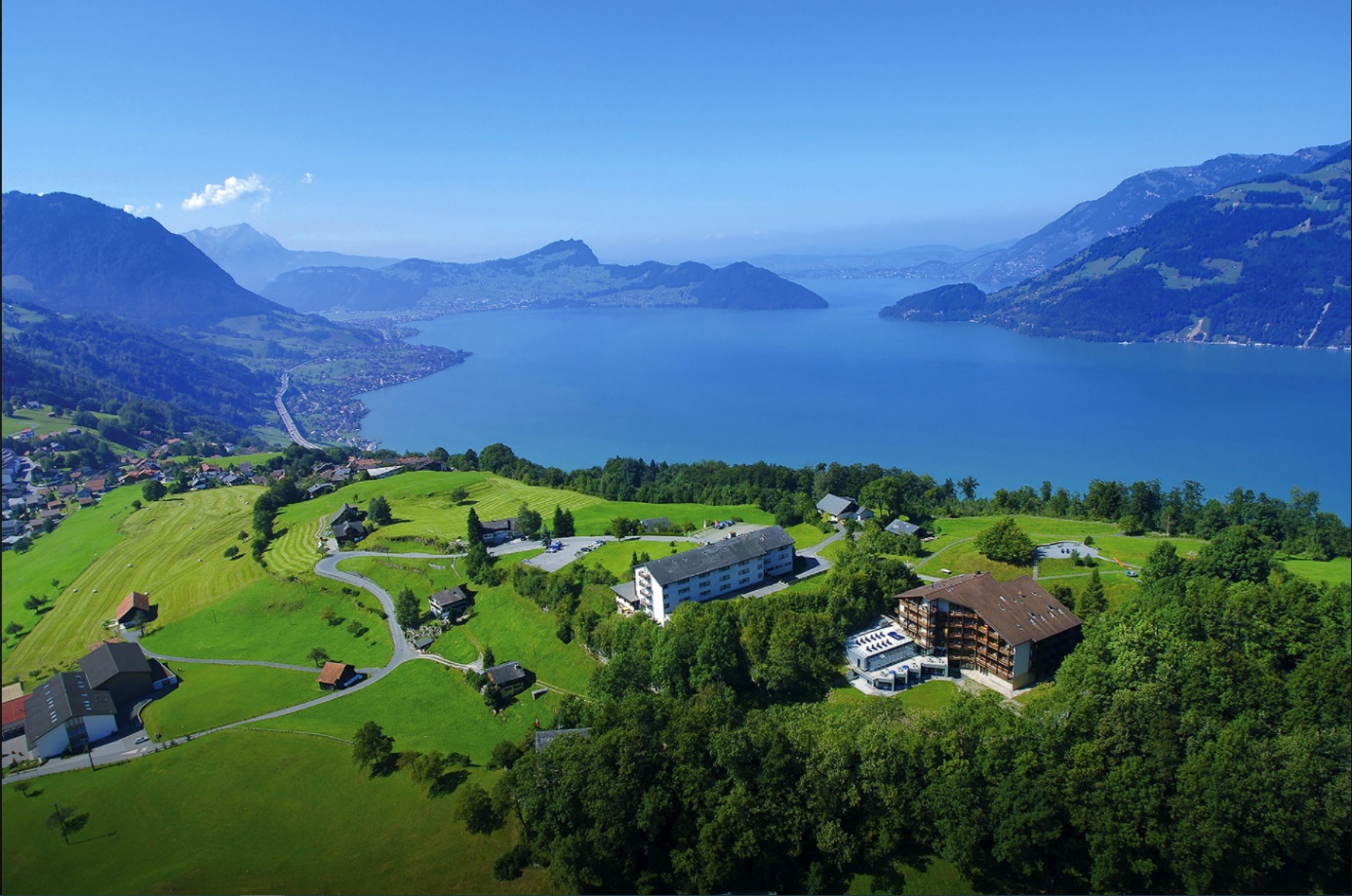 Jassfahrt VierwaldstätterseeDienstag, 29. bis Mittwoch, 30. März 2022Wo lässt sich eine heisse Jasspartie und gemütliches Beisammensein besser geniessen als während unserer Jassfahrt im Frühling. Kommen Sie mit uns mit zu garantiert spannenden Stunden im Hotel Seeblick hoch über dem Vierwaldstättersee.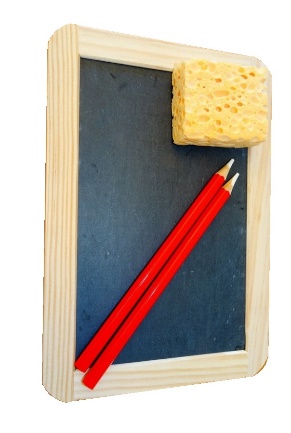 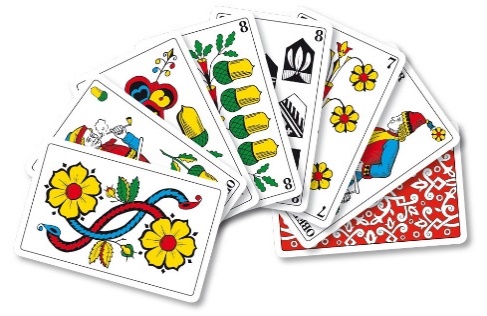 Abfahrt07.15 Uhr Wick Reisen Wil 07.20 Uhr Toggistübli 07.30 Uhr Bahnhof Wil 1. Tag    Am späteren Vormittag starten wir zur 1. Jassrunde. Anschliessend Mittagessen, Zimmerbezug und freier Aufenthalt. Am Nachmittag beginnt die 2. Jassrunde. Zum Abschluss erwartet uns ein feines und gemütliches Abendessen.2. TagWir geniessen das herzhafte Frühstücksbuffet. Anschliessend nehmen wir die 3. und letzte Jassrunde in Angriff. Danach haben wir Zeit für ein individuelles Mittagessen im Hotel Seeblick und für einen kleinen Spaziergang. Am Nachmittag Rückfahrt in die Ostschweiz. Unterwegs Zvierihalt und Rangverkündigung.  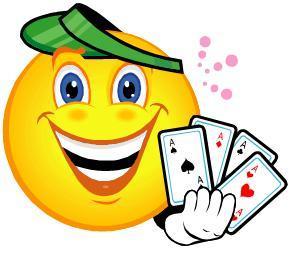 Hotel Seeblick HöhenhotelHugenstrasse 246376 Emmetten Tel. 041 624 41 41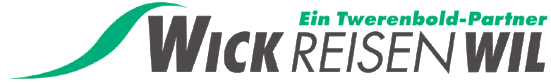 www.hotelseeblick.ch